Acceso (acceso.ku.edu)Unidad 5, AlmanaqueLos países centroamericanos y sus realidadesPublican decreto para dar apoyos a Centroamérica y el Caribe00:00[Presentadora] Este lunes ya fue publicado el decreto00:04para dar apoyos a00:06Centroamérica y el Caribe. Esto00:08fue publicado en el Diario Oficial de la00:10Federación y más detalles, Daniel Venegas,00:11te escuchamos, buenos días. [Periodista] Hola, ¿qué tal?  Buenos días. Efectivamente,00:16en el día de hoy, el Gobierno Federal publicó en el00:18Diario Oficial de la Federación, el00:20decreto que reforma la estrategia de00:22cooperación financiera para países de00:23Mesoamérica y el Caribe. Esto para00:26poder otorgar apoyos financieros a00:28programas, proyectos y acciones en los00:30ámbitos de infraestructura, desarrollo de00:32capital humano y también para00:34instalaciones y albergues, desarrollo de00:36sistemas de registro y control y00:37seguimiento a sistemas de flujos00:39migratorios, así como asistencia a00:41capacitación, estudios e intercambios00:43comerciales de bienes y servicios00:45relacionados con estos mismos. El00:47documento publicado hoy, señala que con00:49ello se busca contribuir al desarrollo00:51económico, social e institucional de las00:54regiones de Mesoamérica y el Caribe,00:55incluyendo el territorio nacional, así00:58como para fortalecer sus capacidades00:59nacionales y estrechar relaciones que sean01:03mutuamente provechosas. Para este fin, se ordena01:06la constitución de un fideicomiso01:07público de administración y pago, y no01:10considerado entidad paraestatal01:12(denominado, Fondo de Infraestructura para01:15países de Mesoamérica y el Caribe) que01:17será coordinado por la Secretaría de01:19Relaciones Exteriores. Este decreto, que01:22reforma a un decreto publicado ya el 601:24de diciembre del 2011, y señala que el01:26gobierno de México, consciente de que la01:29migración en la frontera solo proviene de01:31países hermanos de Centroamérica,01:33requiere de una nueva visión que permita01:35el mejor aprovechamiento de los recursos01:36del fondo de infraestructura, para países01:39de Mesoamérica y el Caribe. Finalmente,01:42serán elegibles para dichos programas o01:45proyectos de infraestructura, desarrollo01:47del capital humano, el equipamiento de01:49instalaciones y albergues, así como01:51diversos otros de intercambio comercial01:53de bienes y servicios clave. [Presentadora] Muy bien.01:56Muchísimas gracias por esa información,01:58Daniel. [Periodista] Al contrario, muy buenos días. [Presentadora]Buen día.This work is licensed under a 
Creative Commons Attribution-NonCommercial 4.0 International License.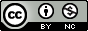 